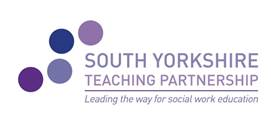 South Yorkshire Teaching PartnershipMonthly Briefing Paper SYTP bid for continuation of funding – a bid has been submitted for a further 12 months of Teaching Partnership (TP) funding up to 31st March 2018. If successful, our funding levels will be reduced and so partners will be expected to absorb the costs of their employees attending TP meetings and events. We will also have no further funding available for meeting costs. The government has made it clear that existing TPs will not receive any further funding after April 2018, and so the focus of the next phase of the TP needs to be on how we can sustain our activities without DfE funding.ASYE module – The ASYE module is currently under review and will be redesigned and relaunched shortly. The new module will be better designed to meet the needs of newly qualified social workers and their employers, and a survey of ASYE students will also take place to gain their views on what they liked and disliked about the original module.CPD for adults’ services practitioners – an adults CPD practice pathway is currently being developed. The details are still being finalised, but this will consist of 3 of 4 modules – the content of which reflect the current needs of adults’ services. The content will also be informed by the recent Training Needs Analysis (see below). The adults’ practice pathway will complement the existing research, leadership and management and practice strands of our Advanced Practitioner Framework. In addition, the existing Social Worker in the Courtroom module will continue to run for adults and children’s services staff.Training Needs Analysis – Care Connect were commissioned to undertake a training needs analysis across the Teaching Partnership’s adults services, to look at: the learning and development needs of adult social care staff; the extent to which the needs are being met; and any perceived gaps in training and support. The findings will be used to inform future planning to support the development of the adult social care workforce across SYTP. The draft report is currently out for consultation, and the final report will be circulated in due course. Assessed and Supported Year for New and Aspiring Managers (ASYAM) – the ASYAM programme has been designed to identify, develop and support aspiring managers and leaders across the SYTP. The ASYAM will combine bespoke, targeted CPD provision along with work-based mentoring and support, in order to develop a clear, well-supported career pathway into management for our social workers. 16 new and aspiring managers have been nominated to undertake the pilot programme. The ASYAM induction will take place on the 5th and 7th March. A training session for ASYAM mentors took place on the 7th February. To find out more please visit us at www.southyorkshireteachingpartnership.co.uk To contact us or to sign up for our monthly newsletter, email us at southyorkshireteachingpartnership@sheffield.gov.ukIssue No.1                                                                                                                        February 2018